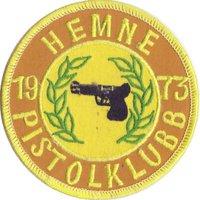 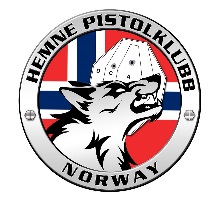 Hemne pistolklubbInnkalling til ordinært årsmøte i Hemne PistolklubbDato: 14.03.2022 Kl 17.30Sted: Hotell Koselig Prinsensgate 6Saksliste1. Godkjenning av innkalling2. Valg av dirigent og referent samt 2 vitner til å bekrefte protokoll3. Årsmelding 4. Regnskap i revidert stand 5. Fastsette kontingent til klubben6. Handlingsplan 2023 (retningslinjer for klubb og medlemmer) 7. Innkomne forslag 8. ValgSaker som ønskes opptatt må sendes styret før 07.03.2023Med hilsenStyret i Hemne PistolklubbTil medlemmer